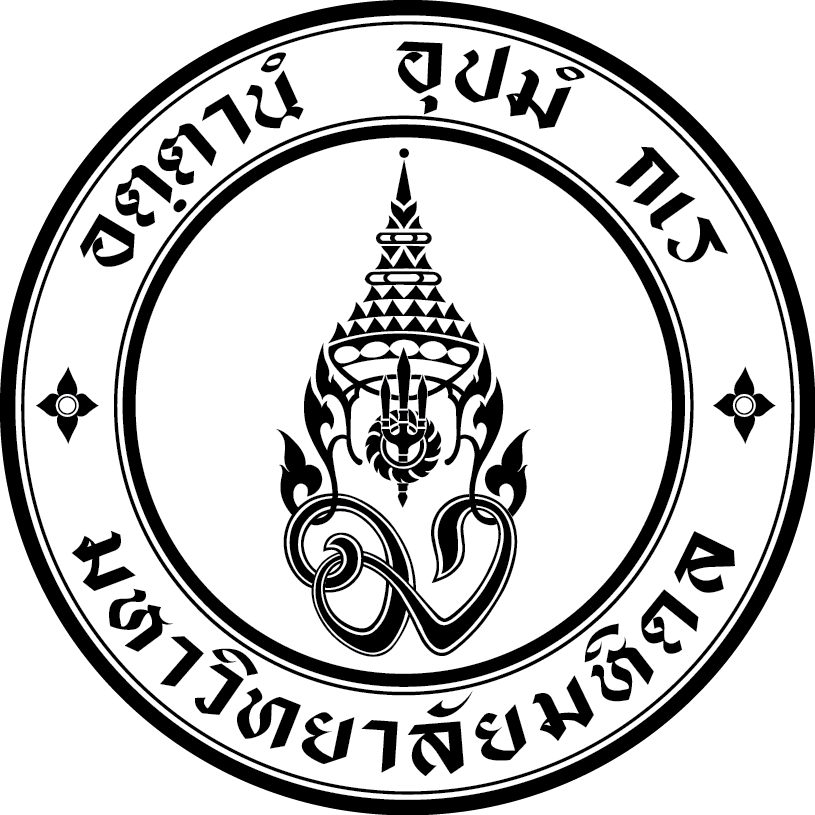 ภาควิชา.............................							                คณะเภสัชศาสตร์ มหาวิทยาลัยมหิดล							                    โทร. ....................................ที่  	วันที่   เรื่อง	ขออนุมัติเบิกเงินค่าใช้จ่ายโครงการ..........................................เรียน	รองคณบดีฝ่ายการคลัง (ผ่านรองคณบดีฝ่ายบริหาร) สิ่งที่ส่งมาด้วย	1. หนังสือขออนุมัติในหลักการฉบับจริง		2. หลักฐานแสดงการจ่ายเงิน จำนวน.......ฉบับ	ตามที่ ข้าพเจ้า......(ชื่อ-นามสกุล ผู้ขออนุมัติ)................... ได้รับอนุมัติให้ดำเนินการโครงการ........................ ซึ่งเป็นโครงการภายใต้ โครงการพัฒนา MU-Talents  ด้านการวิจัย (Research)     ด้านการเรียนการสอน (Academic)   ด้านการบริการ (Service) ตามแผนพัฒนารายบุคคล ระหว่างวันที่ .........ระยะเวลา (เริ่มต้น - สิ้นสุด)................. นั้น บัดนี้ โครงการดังกล่าวได้ดำเนินการเสร็จสิ้นแล้ว	ในการนี้ จึงขอเบิกเงินค่าใช้จ่ายโครงการ.......................................... โดยมีรายละเอียด ดังนี้1. ค่า...................................							บาท2. ค่า...................................							บาท3. ค่า...................................							บาท4. ค่า...................................							บาท รวมเป็นจำนวนเงินทั้งสิ้น ........................................ บาท (			)จึงเรียนมาเพื่อโปรดพิจารณาอนุมัติเบิกเงินค่าใช้จ่ายในโครงการ.............................. ด้วย จะขอบคุณยิ่ง								.............................................. 	(ชื่อ-นามสกุล ผู้ขออนุมัติ)	(.............................................)	หัวหน้าภาควิชาเรียน  รองคณบดีฝ่ายการคลัง     ทั้งนี้ได้ตรวจสอบข้อมูลการเบิก ตามแผนพัฒนารายบุคคลแล้วอนุมัติเบิกจ่าย……………...................…………………..………………….................……………..(รศ.ดร.ภก.มนตรี จาตุรันต์ภิญโญ)(ผศ.ดร.ภญ.อัญชลี จินตพัฒนากิจ)รองคณบดีฝ่ายบริหารรองคณบดีฝ่ายการคลัง